Dario FoNositel Nobelovy ceny za literaturu z roku 1997 Dario Fo (1926–2016) byl velmi kontroverzní osobností italské literatury. Výrazně levicově orientovaný autor, společensky angažovaný občan Milána, ale také pokračovatel tradice commedie dell'arte bezesporu patří k největším představitelům italského divadla.Pracovní list pro žáky středních škol je součástí kolekce Italská literatura, jejímž cílem je přispět k poznání literatury, která je hostem pražského knižního veletrhu Svět knihy 2022.  Italský dramatik Dario Fo_________________________________________________Charakterizujte na základě videa divadelní tvorbu autora:………………………………………………………………………………………………………………………………………………………………………………………………………………………………………………………………………………………………………………………………………………………………………………………………………………………………………………………………………………………………………………………………………………………………………………………………………………………………………………………………………………………………………………………………………………………………………………………………………………………………………………………………………………………………………………………………………………………………………………………………………………………………………………………………………
…………………………………………………………………………………………………………………………………………………………………………………………………………………………………… …..………………………………………………………………………………………………………………………………………………………………………………………………………………………………………………………………………………………………………………………………………………………………………………………………………………………………………………………………………………………………………………………………………………………………………………………………………………………………………………………………………………………………………………………………………………………………………………………………………………………………Ve videu jsou zmíněny hry Dvouhlavá zrůda a Otevřené manželství. Zjistěte podrobnější informace o těchto hrách: ……………………………………………………………………………………………………………………………………………………………………………………………………………………………………
……………………………………………………………………………………………………………………………………………………………………………………………………………………………………
………………………………………………………………………………………………………………………………………………………………………………………………………………………………………………………………………………………………………………………………………………………………………………………………………………………………………………………………………………………………………………………………………………………………………………………………………………………………………………………………………………………………………………………………………………………………………………………………………………………………………………………………………………………………………………………………………………………………………………………………………………………………………………………………………Co jsem se touto aktivitou naučil(a):………………………………………………………………………………………………………………………………………………………………………………………………………………………………………………………………………………………………………………………………………………………………………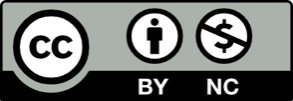 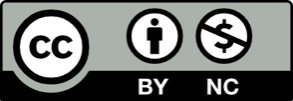 